                                                                                                     Приложение № 2Утверждено       постановлением администрацииКукшумского  сельскогопоселения Ядринского  районаЧувашской  Республикиот 13.03.2013 г. №10Схема  границ  прилагающих  территорий, на которых не допускается розничная продажа алкогольной продукции  на территории Кукшумского сельского поселения Ядринского района Чувашской  Республики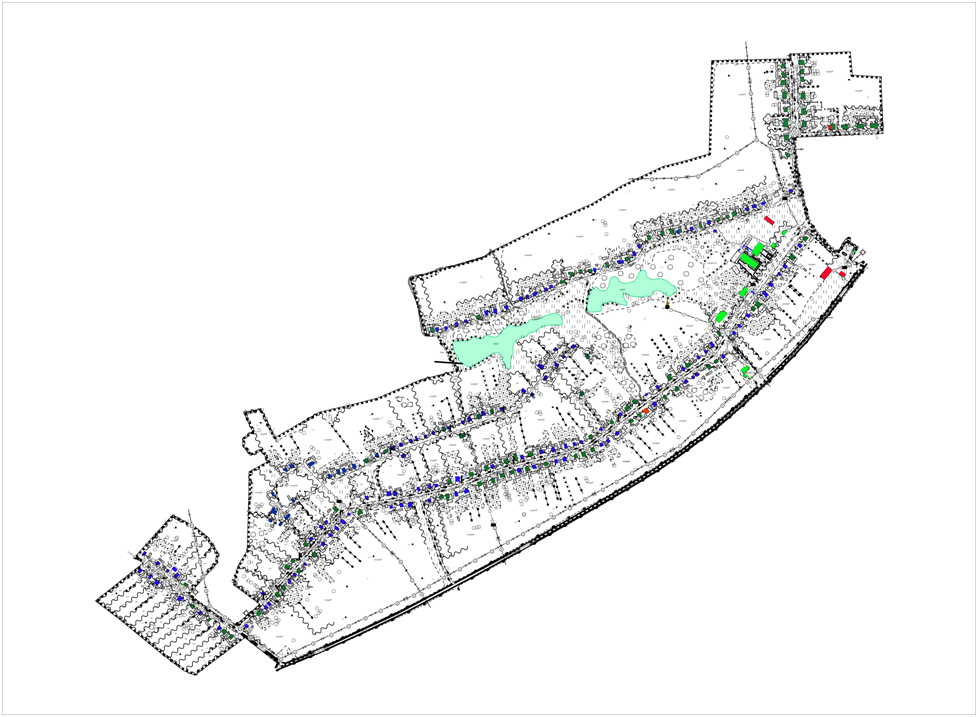 